Critical Infrastructure Security Annual ReportThis Report is meant to be responsive to the Commission Staff request for a Critical Infrastructure Security Report covering the year 2015. Critical Infrastructure Security – (Cybersecurity and Physical Security)Critical Infrastructure Security Policy and TeamsCritical Infrastructure Security PolicyPlease provide a copy of the table of contents of the company’s CI Security policy and identify any sections of the policy that have been added or modified since the last report.Introduction and Scope	Introduction	Scope	Exceptions to the Cyber Security Policy	Security Risk Management	Security Awareness	Incident Response Management	Information Management	100 - Physical Security Policy	100 - Policy Objective	100 - Policy Statements	100.1 Physical Security	200 - Exception Request Policy	200 - Policy Objective	200 - Policy Statements	200.1 Exception Request Policy	300 - Access Control Policy	300 - Policy Objective	300 - Policy Statements	300.1 Access Control	300.2 Separation of Duties	300.3 Account Management	300.4 Password Management	300.5 Account Time-outs	400 Configuration Management Policy	400 Policy Objective	400 Policy Statements	400.1 Change Management	400.2 Patch Management	500 System Acquisition, Development & Maintenance Policy	500 Policy Objective	500 Policy Statements	500.1 System Assessments	500.2 System Acquisition	500.3 System Development	500.4 System Maintenance	600 - System and Information Protection Policy	600 - Policy Objective	600 - Policy Statements	600.1 Anti-Virus software	600.2 Network Protection	600.3 Encryption	600.4 File Integrity Monitoring (FIM)	600.5 Authorized and Unauthorized Devices	600.6 Secure Configurations for Avista Systems	600.7 Wireless Device Control	600.8 Secure Communications	600.9 Audit Logs	600.10 Audit Log Storage	600.11 Time Synchronization	600.12 Logon Banner	600.13 Media Protection	Appendix A – Policy Exception Approval Form	No changes have been made. Critical Infrastructure Security TeamPlease provide an organizational diagram of the company’s CI Security team(s).  The diagram, or accompanying list, should include the titles of staff on the team.Critical Infrastructure Security Policy and Team ChangesCritical Infrastructure Security Policy and TeamPlease provide a written description of any changes made in the past year to the company’s CI Security policy, and any changes to the team structure or the placement of the team in the company’s organizational structure.Policy - No changes were made to Avista’s Security Policy. Organization Structure – Three cyber security engineering positions were added (Green).	Security Policy Evaluation What internal processes does the company use to evaluate its CI Security policy and structure?Avista’s security policy is generally static since it is written at a high-level.  It describes the guiding principles that do not change very often rather than the “how”.    Avista’s standards and guidelines document is constantly being updated since it describes how things must be done and because best practices are always evolving.  Typically this document is updated throughout the year as our security staff identifies areas that need improvement. Avista’s External Participation Please describe the company’s participation in regional or national tabletop exercises, conferences, committees, or other events related to CI Security.Avista is an active participant in many events related to Critical Infrastructure Security.  Below is a list of committee’s and conferences that Avista participated in during 2015 along with the frequency of event:EEI Security Committees (bi-monthly)AGA Security Committee (monthly)Joint EEI/AGA security conference (bi-annually)Washington State Cyber Security Summit  (annually)UTC Security Committee (monthly)WECC Physical Security Working Group (bi-annually)WECC CIPUG (bi-annually)NERC GridSecCon (annually)Cyber Incident Response Coalition for Analysis Services, (Varies)Unauthorized actions related to cybersecurity and physical securityPlease include a list of any unauthorized actions related to cybersecurity and physical security that have occurred since the last report which led to one or more of the following:loss of service;interruption of a critical business process;breach of sensitive business or customer information; or serious financial harm.Avista did not experience any unauthorized actions related to cyber or physical security events that lead to a loss of service, interruption of business processes, breach of sensitive information, or serious financial harm.Incident Response “Does the company have retainers or contracts for outside help in the event of an incident?” Avista has a number of third parties that we do business with on a regular basis.  All of these vendors have current contracts and if Avista needed help in the event of an incident, we would be able to execute a work authorization in a short amount of time.What kind of support is provided by the company’s incident response retainers or contracts that provide similar services?  The support would be tailored to the type of incident that Avista is dealing with.  The main thing is having the Master Service Agreement in place so the work authorization can be executed for the type of services Avista needs at that time.Is the company currently participating in any resource sharing agreements such as the Northwest Mutual Assistance Agreement (NMAA), Western Region Mutual Assistance Agreement (WRMAA), or Spare Transformer Equipment Program?Avista has four Mutual Aid Agreements.  Two are with WEI (WRMAA, NMAA) and the other two are with the Edison Electric Institute and the American Gas Association.   In addition, Avista is a member of the EEI STEP program, which provides for the use of shared transformers in the event of an act of terrorism and annually takes part in an exercise which allows us to evaluate a mock event and the required response. Does the company have an incident response plan?  If so, when was it most recently used or tested, and what is the timeframe for the next scheduled test?Avista has multiple incident response plans.  The NERC CIP Response plans are tested annually and Avista Data Breach Plan will be tested in 2016.   Risk Management Please identify the risk assessment tools used by the company that relate to CI Security (i.e., ES-C2M2, NIST Framework, etc.).Avista is currently using the NIST Cyber Security Framework and Center for Internet Security  Controls for Effective Cyber Defense Version 6.0Has an independent third party reviewed the company’s risk management policy? If so, who performed the review, when did it occur, and how many follow-up actions were identified.Avista did not have an independent review of its use of the NIST Cyber Security Framework in 2015. How many of these follow-up actions are scheduled (please provide the calendar quarter of projected start and completion dates), in active implementation (please provide the calendar quarter of the projected completion date), or completed? Avista’s security roadmap is mapped to the NIST Cyber Security Framework and is currently a 5 year plan consisting of expansion and refresh projects.   Avista’s would be happy to discuss or share its 5 year plan outside of a public document.  Please describe any voluntary security standards that the company has adopted.Avista has been using COBIT for a number of years to establish internal controls for Sarbanes Oxley compliance.  In addition, Avista’s Security policy is based on NIST 800-53.  Please describe any security training provided to Company employees.On an annual basis, all Avista employees and contractors with cyber access are required to take security training.  In addition, on at least a quarterly basis we provide security awareness by publishing relevant security articles and distribute them to all employees. Avista has also added phishing education and testing to our training program.Critical Infrastructure Security – CybersecurityCybersecurity – Vulnerability assessments Please provide the calendar quarter of the company’s most recent vulnerability assessment. Please identify whether it was an internal or external audit, and how many follow-up actions were identified.   Avista has implemented technology to perform vulnerability assessments every night.  This technology is the same as used by third parties performing vulnerability assessments.   This allows us to measure our vulnerability footprint in near real-time and track progress rather than having a snapshot of vulnerability footprint once a year. In addition Avista had a vulnerability assessment performed by a third party in 2015.  There were no critical findings that required immediate attention.How many of these follow-up actions are scheduled (please provide the calendar quarter of projected start and completion dates), in active implementation (please provide the calendar quarter of the projected completion date), or completed?Vulnerability remediation is more operational in nature and there are not discreet projects to address vulnerabilities.  Instead the work is ongoing since new vulnerabilities are published almost daily.  Avista’s approach is to treat vulnerability management as a continuous process and use trending to make sure we are always working on addressing all new and old vulnerabilities. Cybersecurity – Penetration testsPlease provide the calendar quarter of the company’s most recent penetration test.  Please identify whether it was an internal or external test, and how many follow-up actions were identified. Avista did not perform a penetration test in 2015.  How many of these follow-up actions are scheduled (please provide the calendar quarter of projected start and completion dates), in active implementation (please provide the calendar quarter of the projected completion date), or completed?Avista did not perform a penetration test in 2015.     Cybersecurity – Vulnerability & Penetration (Future) Please provide the timeframe for the company’s next planned vulnerability assessment and penetration test and if the company or a third party will perform each.Avista is continuously performing vulnerability assessments internally.   Avista plans to have a third party vulnerability & penetration performed by the end of 2016.Information-sharing and collaboration efforts For the following information-sharing and collaboration efforts, please provide a description of the company’s level of involvement with each, and complete the table below.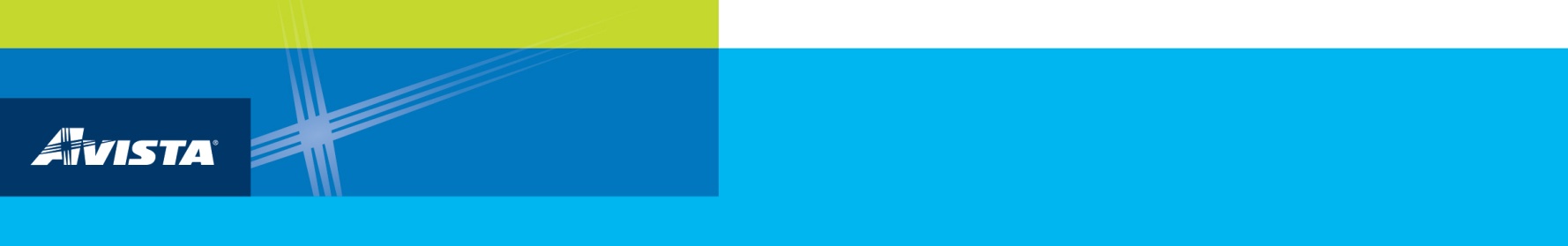 Was the company involved in the effort during the calendar year?Did the company receive alerts or information from this effort during the calendar year?  If so, how often (monthly, quarterly, etc) was information from this source received and reviewed by the company?Has the company contributed information to this effort during the calendar year?Electricity Sector Information Sharing and Analysis Center (ES-ISAC) N/ASometimes daily.  Briefings monthly YesCybersecurity Risk Information Sharing Program (CRISP) N/A N/A N/AIndustrial Control Systems Cyber Emergency Response Team (ICS-CERT) N/A Varies NoSeattle FBI Cyber Task Force's FLASH Alerts N/A Varies NoPublic, Regional Information Security Event Management (PRISEM) N/A N/A N/ACyber Incident Response Coalition for Analysis Services, (CIRCAS) Yes VariesNoDHS Fusion Centers  N/A Varies No